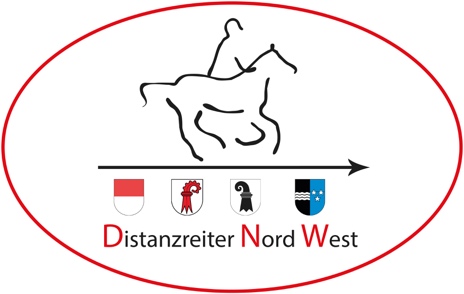 	Distanzreiter Nord West	Natalie Joerin	Erlenhof 8 	4441 Thürnen	natalie@distanzreiter-nordwest.ch	www.distanzreiter-nordwest.chPostenrittAm 23. April in LiesbergStart und Ziel: 	Seemättelihalle LiesbergDauer: 	2,5 – 3 Stunden, 15 Km. Achtung die Challenge-Reiter müssen eine extra Schlaufe reiten damit es zur DNW Challenge zählt!Verpflegung:	Zwischenverpflegung unterwegs, kleine Festwirtschaft beim Start/ZielgeländePreise:		Jeder, der mag bring ein Preis für den Gabentisch mit und darf sich dafür auf dem Gabentisch etwas Neues aussuchen (Wert zwischen 5 und 15 CHF)Plaketten		Alle Teilnehmer erhalten eine PlaketteStartgeld: 	35 CHF	DNW-Mitglieder und Challenge Reiter 30.- CHF 	einzuzahlen auf IBAN: CH55 0900 0000 4071 0253 0, 	Die Distanzreiter Nordwest, 4441 Thürnen, Vermerk: Postenritt 2022Patrouillen		Es darf alleine oder zu zweit geritten werden.Ausrüstung	Reithelm ist obligatorisch ebenso wie eine Pferdegerechte Ausrüstung.		Handpferde oder Hunde sind nicht erlaubt.Niveau		etwa Brevet NiveauAnmeldeschluss:		05. April 2022Start:	Startliste wird nur per Email versendet, bitte Emailadresse angeben.Rangverkündigung	½ Stunde nach der letzten PatrouilleDie Teilnehmerzahl ist begrenzt (Berücksichtigung nach Eingang der Anmeldung)Versicherung ist Sache des Teilnehmers, der DNW lehnt jede Haftung ab.Startberechtigt sind nur die Patrouillen, welche das Startgeld einbezahlt habenAnmeldetallon:Reiter 1:Vorname, Name: _____________________________________________________Pferdname/ Geschlecht: _______________________________________________Telefonnummer und E-Mail-Adresse: _____________________________________DNW-Mitglied /Challenge ReiterIn JA oder NEIN: ___________________________Reiter 2:Vorname, Name: _____________________________________________________Pferdname/ Geschlecht: _______________________________________________Telefonnummer und E-Mail-Adresse: _____________________________________DNW-Mitglied /Challenge ReiterIn JA oder NEIN: ___________________________Anzahl Pferdetransporter: ______________________Bitte bis zum 5 April an beatrice@distanzreiter-nordwest.ch / Tel. 079 851 44 91 senden!